Liste des nouveautés
novembre 2021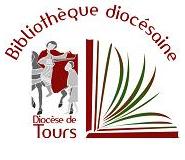 Écriture sainteThéologieHagiographieTémoignages / BiographiesPatristiqueMorale, EthiqueSacrements, LiturgieHistoireCatéchèseJeunesseAuteurTitreÉditeurCollectionD’HAMONVILLE,   David-MarcLe Cantique des cantiquesÉd. du Cerf, 2021Mon ABC de la BibleMARET, MichelLes jardins du silenceÉd. Parole et Silence, 2008LA BIBLE D’ALEXANDRIE LXX20, Les Psaumes, Livre 1, Psaumes 1-40 (41 T M)Éd. du Cerf, 2021RAMOND, SophieLa pratique des Écritures, Parcours en exégèse théologiqueÉd. du Cerf, 2021Lectio divinade BELLOY, CamilleJe crois et je parleraiÉd. du Cerf, 2021GOLFIER, Jean-BaptisteTactiques du diable et délivrances, Dieu fait-il concourir les démons au salut des hommes ?Éd. Artège-Lethielleux 2018BOUFLET, JoachimQuand Thérèse parlait aux mystiquesÉd. Artège, 2019MATHIS, SophieMadeleine Delbrêl et les Saints du CarmelÉd. Nouvelle Cité, 2021Racinesde BOISREDON, HubertL’Esprit souffle, suis-le, Itinéraire d’un dirigeant engagéÉd. Mame, 2021GOUJON, Patrick C.Prière de ne pas abuserÉd. du Seuil, 2021LE PONTIQUE, ÉvagreScholies aux Psaumes I, Psaumes 1-70Éd. du Cerf, 2021Sources Chrétiennes, 614LE PONTIQUE, ÉvagreScholies aux Psaumes II, Psaumes 71-150Éd. du Cerf, 2021Sources Chrétiennes, 615CRÉPY, LucLa foi à l’épreuve de la toute-puissance, Lutter contre les abus dans l’ÉgliseÉd. Lessius, 2021La Part-Dieu, 41SESBOÜÉ, BernardComprendre l’EucharistieÉd. Salvator, 2020MAZEL, FlorianNouvelle histoire du Moyen-AgeÉd. du Seuil, 2021L’univers historiqueMONTESSORI, MariaLa messe vécue pour les enfants, Guide pédagogique à l’usage des éducateurs et des parentsÉd. Artège, 2021LUCEREAU, Bénédicte, BERLIET, Gérard, MUGNIER, VivianeSi tu savais le don de Dieu, Parcours pour les personnes divorcées en nouvelle unionÉd. Artège-Le Sénevé, 2021AMIOT, Karine-Marie, CAMPAGNAC, François, RAIMBAULT, ChristopheMoïse, Quand Dieu libère son peupleÉd. Fleurus, 2002Les grandes histoires de la BibleAMIOT, Karine-Marie, CAMPAGNAC, François, RAIMBAULT, ChristopheLes Paraboles, Quand Jésus promet le bonheurÉd. Fleurus, 2002Les grandes histoires de la BibleAMIOT, Karine-Marie, CAMPAGNAC, François, RAIMBAULT, ChristopheLes Miracles, Quand Jésus rend la vie plus belleÉd. Fleurus, 2003Les grandes histoires de la Bible